«24» мая 2022                                            				                      № 19-6Об утверждении Порядка проведения осмотра зданий, сооружений на предмет их технического состояния и надлежащего технического обслуживания в соответствии с требованиями технических регламентов, предъявляемых к конструктивным и другим характеристикам надежности и безопасности указанных объектов, требованиями проектной документации, выдачи рекомендаций о мерах по устранению выявленных нарушений в случаях, предусмотренных Градостроительным кодексом Российской Федерации и расположенных на территории поселка Березовка Березовского района Красноярского края	На основании пункта 7 части 1 статьи 8 и части 11 статьи 55.24 Градостроительного кодекса Российской Федерации, пункта 20 части 1 статьи 14 Федерального закона от 06 октября 2003 года № 131-ФЗ «Об общих принципах организации местного самоуправления в Российской Федерации», Федеральным законом от 30 декабря 2009 года № 384-ФЗ «Технический регламент о безопасности зданий и сооружений», руководствуясь Уставом поселка Березовка, Березовский поселковый Совет депутатовРЕШИЛ:	1. Утвердить Порядок проведения осмотра зданий, сооружений на  предмет их технического состояния и надлежащего технического обслуживания в соответствии с требованиями технических регламентов, предъявляемых к конструктивным и другим характеристикам надежности и безопасности указанных объектов, требованиями проектной документации, выдачи рекомендаций о мерах по устранению выявленных нарушений в случаях, предусмотренных Градостроительным кодексом Российской Федерации и расположенных на территории поселка Березовка Березовского района Красноярского края согласно приложению.	2. Контроль за исполнением настоящего решения возложить на  постоянную комиссию Березовского поселкового Совета депутатов по благоустройству, градостроительству, жилищно-коммунальному хозяйству и земельным вопросам.	3. Настоящее Решение подлежит опубликованию в газете «Пригород» и размещению на официальном сайте администрации пгт. Березовка Березовского района Красноярского края www.pgt-berezovka. 	4. Настоящее Решение вступает в силу со дня, следующего за днем его  официального опубликования.И.о. Главы поселка Березовка                              Председатель Березовского                     поселкового Совета депутатов______________ А.А. Кузнецов                            _____________ С.С. Свиридов                                                                      Приложение                                                                                        к Решению Березовского                                                                                               поселкового Совета депутатов                                                                                         от «24» мая 2022 № 19-6ПОРЯДОКпроведения осмотра зданий, сооружений на предмет их технического состояния и надлежащего технического обслуживания в соответствии с требованиями технических регламентов, предъявляемых к конструктивным и другим характеристикам надежности и безопасности указанных объектов, требованиями проектной документации, выдачи рекомендаций о мерах по устранению выявленных нарушений в случаях, предусмотренных Градостроительным кодексом Российской Федерации и расположенных на территории поселка Березовка Березовского района Красноярского края I. Общие положения 	1. Настоящий Порядок проведения осмотров зданий, сооружений на предмет их технического состояния и надлежащего технического обслуживания в соответствии с требованиями технических регламентов, предъявляемых к конструктивным и другим характеристикам надежности и безопасности указанных объектов, требованиями проектной документации, выдачи рекомендаций о мерах по устранению выявленных нарушений в случаях, предусмотренных Градостроительным кодексом Российской Федерации и расположенных на территории поселка Березовка Березовского района Красноярского края (далее - Порядок) разработан в соответствии с Градостроительным кодексом Российской Федерации, Федеральным законом от 06 октября 2003 года № 131-ФЗ «Об общих принципах организации местного самоуправления в Российской Федерации», Федеральным законом от 30 декабря 2009 года № 384-ФЗ «Технический регламент о безопасности зданий и сооружений».	2. Настоящий Порядок устанавливает порядок осуществления проведения осмотров зданий, сооружений на предмет их технического состояния и надлежащего технического обслуживания в соответствии с требованиями технических регламентов, предъявляемых к конструктивным и другим характеристикам надежности и безопасности указанных объектов, требованиями проектной документации, выдачи рекомендаций о мерах по устранению выявленных нарушений в случаях, предусмотренных Градостроительным кодексом Российской Федерации и расположенных на территории поселка Березовка Березовского района Красноярского края (далее - осмотр).	3. Проведение осмотров осуществляется администрацией поселка Березовка.	4. Настоящий Порядок не применяется в случае, если при эксплуатации зданий, сооружений осуществляется государственный контроль (надзор) в соответствии с федеральными законами, в том числе в отношении многоквартирных домов и жилых домов.	5. Настоящий Порядок распространяется на здания, сооружения вне зависимости от формы собственности указанных зданий, сооружений, в том числе на здания, сооружения, являющиеся государственной собственностью Российской Федерации или Красноярского края и закрепленные на праве оперативного управления за государственными учреждениями Российской Федерации или Красноярского края или хозяйственного ведения за государственными унитарными предприятиями Российской Федерации или Красноярского края.	6. Основанием проведения осмотра является поступление следующих заявлений физических или юридических лиц (далее - заявления):	- о нарушении требований законодательства Российской Федерации к эксплуатации зданий, сооружений;	- о возникновении аварийных ситуаций в зданиях, сооружениях или возникновении угрозы разрушения зданий, сооружений.	Заявление является основанием для издания правового акта администрации поселка Березовка о проведении осмотра (далее правовой акт). 	В случае поступления заявления в отношении зданий, сооружений, за эксплуатацией которых осуществляется государственный контроль (надзор), за исключением случаев, указанных в следующем абзаце настоящего пункта, указанное заявление направляется в орган, осуществляющий в соответствии с федеральными законами государственный контроль (надзор) при эксплуатации зданий, сооружений, в течение пяти дней со дня его регистрации. 	В случае поступления заявления о возникновении аварийной ситуации в зданиях, сооружениях или возникновении угрозы разрушения зданий, сооружений, за эксплуатацией которых осуществляется государственный контроль (надзор), указанное заявление направляется в орган, осуществляющий в соответствии с федеральными законами государственный контроль (надзор) при эксплуатации зданий, сооружений, в течение не более двух дней с момента регистрации заявления. Заявителю направляется письменное уведомление об отказе в проведении осмотра зданий, сооружений и о направлении заявления для рассмотрения в орган, осуществляющий в соответствии с федеральными законами государственный контроль (надзор) при эксплуатации зданий, сооружений, в течение семи дней со дня регистрации заявления.	7. Настоящий Порядок определяет:	1) цели, задачи, принципы проведения осмотров зданий и (или) сооружений, находящихся в эксплуатации на территории поселка Березовка (далее - здания, сооружения);	2) порядок проведения осмотров;	3) процедуру выдачи рекомендаций об устранении выявленных нарушений (далее - выдача рекомендаций) лицам, ответственным за эксплуатацию зданий, сооружений;	4) полномочия администрации поселка Березовка по осуществлению осмотров и выдаче рекомендаций;	5) права и обязанности должностных лиц при проведении осмотров и выдаче рекомендаций;	6) сроки проведения осмотров и выдачи рекомендаций;	7) права и обязанности лиц, ответственных за эксплуатацию зданий, сооружений, связанные с проведением осмотров и исполнением рекомендаций.	8. В настоящем Порядке используются основные понятия, установленные законодательством Российской Федерации о техническом регулировании, законодательством Российской Федерации о градостроительной деятельности.	В настоящем Порядке используются также следующие основные понятия:	1) здание - результат строительства, представляющий собой объемную строительную систему, имеющую надземную и (или) подземную части, включающую в себя помещения, сети инженерно-технического обеспечения и системы инженерно-технического обеспечения и предназначенную для проживания и (или) деятельности людей, размещения производства, хранения продукции или содержания животных;	2) сооружение - результат строительства, представляющий собой объемную, плоскостную или линейную строительную систему, имеющую наземную, надземную и (или) подземную части, состоящую из несущих, а в отдельных случаях и ограждающих строительных конструкций и предназначенную для выполнения производственных процессов различного вида, хранения продукции, временного пребывания людей, перемещения людей и грузов;	3) под надлежащим техническим состоянием зданий, сооружений понимаются поддержание параметров устойчивости, надёжности зданий, сооружений, а также исправность строительных конструкций, систем инженерно-технического обеспечения, сетей инженерно-технического обеспечения, их элементов в соответствии с требованиями технических регламентов, проектной документации;	4) лицо, ответственное за эксплуатацию здания, сооружения - собственник здания, сооружения или лицо, которое владеет зданием, сооружением на ином законном основании (на праве аренды, хозяйственного ведения, оперативного управления и другое) в случае, если соответствующим договором, решением органа государственной власти или органа местного самоуправления установлена ответственность такого лица за эксплуатацию здания, сооружения, либо привлекаемое собственником или таким лицом в целях обеспечения безопасной эксплуатации здания, сооружения на основании договора физическое или юридическое лицо;	5) осмотр - совокупность проводимых администрацией поселка Березовка мероприятий в отношении зданий и (или) сооружений, находящихся в эксплуатации на территории поселка Березовка  независимо от форм собственности, для оценки их технического состояния и надлежащего технического обслуживания в соответствии с требованиями технических регламентов к конструктивным и другим характеристикам надёжности и безопасности зданий, сооружений, требованиями проектной документации (за исключением случаев, если для строительства, реконструкции зданий, сооружений в соответствии с Градостроительным кодексом Российской Федерации не требуются подготовка проектной документации и (или) выдача разрешений на строительство), требованиями нормативных правовых актов Российской Федерации, нормативных правовых актов Красноярского края и муниципальных правовых актов (далее - требования законодательства).	9. Целью проведения осмотров и выдачи рекомендаций является оценка технического состояния и надлежащего технического обслуживания зданий, сооружений в соответствии с требованиями законодательства.	Задачами проведения осмотров и выдачи рекомендаций являются:	1) профилактика нарушений требований законодательства при эксплуатации зданий, сооружений;	2) обеспечение соблюдения требований законодательства;	3) обеспечение выполнения мероприятий, направленных на предотвращение возникновения аварийных ситуаций при эксплуатации зданий, сооружений;	4) защита прав физических и юридических лиц, осуществляющих эксплуатацию зданий, сооружений.	10. Проведение осмотров и выдача рекомендаций основываются на следующих принципах:	1) соблюдение требований законодательства;	2) открытости и доступности для физических, юридических лиц информации о проведении осмотров и выдаче рекомендаций;	3) объективности и всесторонности проведения осмотров, а также достоверности их результатов;	4) возможности обжалования неправомерных действий (бездействие)  должностных лиц, осуществляющих осмотр.                                                    II. Организация осмотра 	1. Заявление, указанное в пункте 6 раздела I настоящего Положения направляется в администрацию поселка Березовка.	2. Администрация поселка Березовка в день поступления заявления регистрирует его в журнале входящей корреспонденции и передает Главе поселка Березовка. 	3. Глава поселка Березовка назначает должностных лиц, уполномоченных на проведение осмотра здания, сооружения путем издания распоряжения о проведении осмотра здания, сооружения, согласно приложению № 4 к настоящему Порядку.	4. К участию в осмотре привлекаются:	1) физическое или юридическое лицо, обратившееся с заявлением (далее - заявитель).	2) собственники зданий, сооружений (помещений в здании,  сооружении).	3) лица, владеющие зданием, сооружением (помещениями в здании, сооружении) на праве оперативного управления или хозяйственного ведения.	4) пользователи зданий, сооружений (помещений в здании, сооружении) на основании договоров (аренда, безвозмездное пользование и т.д.).	5) ответственные лица, являющиеся должностными лицами эксплуатирующей (управляющей/специализированной) организации, обеспечивающей техническое обслуживание зданий, эксплуатационный контроль, текущий ремонт зданий, сооружений (в случае наличия сведений об эксплуатирующей организации).	5. Лица, указанные в пункте 4 раздела II настоящего Порядка, извещаются администрацией поселка Березовка о дате и времени проведения осмотра не позднее чем за три рабочих дня до даты проведения осмотра любым доступным способом.	В случае проведения осмотра на основании заявления о возникновении аварийных ситуаций в зданиях, сооружениях или возникновении угрозы разрушения зданий, сооружений извещение лиц, указанных в пункте 4 раздела II настоящего Порядка, осуществляется администрацией поселка Березовка не позднее чем за один рабочий день до даты проведения осмотра.	Лица, указанные в пункте 4 раздела II настоящего Порядка вправе принять участие в проведении осмотра.	В случае поступления заявления о нарушении требований законодательства Российской Федерации к эксплуатации зданий, сооружений осмотр должен быть проведен не позднее двадцати рабочих дней с даты поступления в  администрацию поселка Березовка  указанного заявления.	В случае поступления заявления о возникновении аварийных ситуаций в зданиях, сооружениях или возникновении угрозы разрушения зданий,  сооружений осмотр должен быть проведен не позднее трех рабочих дней, следующих за днем поступления в администрацию поселка Березовка указанного заявления.	В случае поступления в администрацию поселка Березовка заявления о нарушении требований законодательства Российской Федерации к эксплуатации зданий, сооружений в отношении здания, сооружения, при эксплуатации которых осуществляется государственный контроль (надзор) в соответствии с федеральными законами, в том числе в отношении многоквартирных домов и жилых домов, указанное заявление в течение пяти рабочих дней со дня его поступления в администрацию поселка Березовка, направляется  администрацией поселка Березовка  в орган, осуществляющий государственный контроль (надзор) в соответствии с федеральными законами при эксплуатации указанных зданий, сооружений.	Администрация поселка Березовка в день направления заявления в орган, осуществляющий государственный контроль (надзор) в соответствии с федеральными законами при эксплуатации зданий, сооружений, направляет заявителю письменное уведомление об отказе в осуществлении осмотра и о направлении заявления для рассмотрения в указанный орган.                                                III. Проведение осмотра 	1. Осмотр выполняется уполномоченными должностными лицами администрации поселка Березовка, определёнными Главой поселка Березовка и лицами, привлеченными к осмотру, в следующем объеме:	1) Ознакомление:	- с результатами инженерных изысканий, проектной документацией, актами освидетельствования работ, строительных конструкций, систем инженерно- технического обеспечения и сетей инженерно-технического обеспечения здания, сооружения;	- с журналом эксплуатации здания, сооружения, ведение которого предусмотрено частью 5 статьи 55.25 Градостроительного кодекса Российской Федерации;	- с договорами, на основании которых лица, ответственные за эксплуатацию здания, сооружения, привлекают иных физических или юридических лиц в целях обеспечения безопасной эксплуатации здания, сооружения (при наличии);	- с правилами безопасной эксплуатации зданий, сооружений в случае, если в отношении таких зданий, сооружений отсутствует раздел проектной документации, устанавливающий требования к обеспечению безопасной эксплуатации объектов капитального строительства, и, если их разработка требуется в соответствии с законодательством Российской Федерации.	2) наружное визуальное обследование здания, сооружения в целях выявления технического состояния здания, сооружения, а также выявления пристроек, надстроек, иных работ по реконструкции и (или) капитальному ремонту здания, сооружения;	3) наружное визуальное обследование лестничных клеток, чердаков, подвалов и иных мест общего пользования здания, сооружения (при их наличии) (при обеспечении доступа);	4) фотофиксация фасада здания, сооружения и его частей.	Обследование зданий, сооружений производится на соответствие требованиям Федерального закона от 30 декабря 2009 года № 384-ФЗ «Технический регламент о безопасности зданий и сооружений» и других технических регламентов в части проверки состояния оснований, строительных конструкций, систем инженерно-технического обеспечения и сетей инженерно-технического обеспечения в целях оценки состояния конструктивных и других характеристик надёжности и безопасности зданий, сооружений, систем инженерно-технического обеспечения и сетей инженерно-технического обеспечения и соответствия указанных характеристик требованиям законодательства.	2. Лицо, ответственное за эксплуатацию здания, сооружения, обязано представить должностным лицам, осуществляющим осмотр, возможность ознакомиться с документами, связанными с целями, задачами и предметом осмотра, а также обеспечить для них и участвующих в осмотре специалистов, экспертов, представителей специализированных организаций доступ на территорию, в подлежащие осмотру здания, сооружения, помещения в них, к оборудованию систем инженерно-технического обеспечения и сетей инженерно-технического обеспечения здания, сооружения.	Администрация поселка Березовка при необходимости привлекает к осуществлению осмотра экспертов, специализированные организации, не состоящие в гражданско-правовых и трудовых отношениях с лицом, ответственным за эксплуатацию здания, сооружения, в отношении которых осуществляется осмотр, и не являющиеся их аффилированными лицами.	3. По результатам проведения осмотра составляется Акт осмотра здания, сооружения в целях оценки их технического состояния и надлежащего технического обслуживания в соответствии с требованиями технических регламентов, предъявляемыми к конструктивным и другим характеристикам надежности и безопасности указанных объектов, требованиями проектной документации указанных объектов по форме согласно приложению № 1 к настоящему Порядку (далее - Акт), к которому прикладываются материалы фотофиксации осматриваемых зданий, сооружений, оформленные в ходе осмотра.	Результаты осмотра, содержащие информацию, составляющую государственную, коммерческую, служебную или иную тайну, оформляются с соблюдением требований, предусмотренных законодательством Российской Федерации.	В случае отсутствия доступа внутрь здания, сооружения в Акте делается соответствующая отметка.	В случае выявления при проведении осмотра нарушений требований технических регламентов, предъявляемых к конструктивным и другим характеристикам надежности и безопасности указанных объектов, требований проектной документации указанных объектов излагаются рекомендации о мерах по устранению выявленных нарушений (в том числе о необходимости проведения инструментального обследования специализированной организацией, если такая необходимость установлена в ходе осмотра).	Срок устранения выявленных нарушений указывается в зависимости от выявленных нарушений с учётом мнения лиц, ответственных за эксплуатацию зданий, сооружений, или их уполномоченных представителей. 	Лица, ответственные за эксплуатацию здания, сооружения, в случае несогласия с фактами, выводами, изложенными в Акте осмотра, либо с выданными рекомендациями в течение десяти календарных дней с даты получения Акта осмотра вправе представить в администрацию поселка Березовка в письменной форме возражения в отношении Акта осмотра и (или) выданных рекомендаций в целом или в отношении отдельных положений. При этом указанные лица вправе приложить к таким возражениям документы, подтверждающие обоснованность таких возражений, или их заверенные копии.	Акт подписывается уполномоченными лицами на проведение осмотра, лицами, привлеченными к проведению осмотра и участвующими в проведенииосмотра, а также лицами, присутствующими при осмотре (при наличии). Копии Акта направляются уполномоченным(и) должностным(и) лицом(ами) администрации поселка Березовка, проводившим(ими) осмотр заявителю, лицу, ответственному за эксплуатацию зданий, сооружений (при наличии сведений о лице, ответственном за эксплуатацию здания, сооружения), правообладателю здания, сооружения в течение пяти рабочих дней со дня его составления заказным почтовым отправлением с уведомлением о вручении либо вручается указанным лицам под роспись, а в случае проведения осмотра здания, сооружения на основании заявления о возникновении аварийных ситуаций в зданиях, сооружениях или возникновении угрозы разрушения зданий, сооружений - вручается (направляется) заявителю, лицу, ответственному за эксплуатацию зданий, сооружений (при наличии сведений о лице, ответственном за эксплуатацию здания, сооружения), правообладателю здания, сооружения, в день проведения осмотра здания, сооружения любым доступным способом.	4. В случае выявления в ходе осмотра возникновения угрозы разрушенияосматриваемых зданий, сооружений, находящихся в муниципальной собственности либо все помещения которые находятся в муниципальной собственности  поселка  Березовка в установленном порядке инициирует действия о признании указанных здания, сооружения аварийными и подлежащими сносу, а также принимает меры, предусмотренные действующим законодательством и направленные на обеспечение безопасности жизни и здоровья граждан.	5. Сведения о проведенном уполномоченным(и) должностным(и) лицом(ами) администрации поселка Березовка осмотре подлежат внесению в журнал учета осмотров, который ведется администрацией поселка Березовка по форме, согласно приложению № 3 к настоящему Порядку, включающий следующие данные:	1) порядковый номер осмотра;	2) дату проведения осмотра;	3) место нахождения осматриваемых зданий, сооружений;	4) отметку о выявлении (не выявлении) нарушений требованийтехнических регламентов, предъявляемых к конструктивным и другимхарактеристикам надежности и безопасности указанных объектов, требованийпроектной документации указанных объектов. 	Журнал учета осмотров должен быть прошит, пронумерован и удостоверен печатью администрации поселка Березовка. Журнал учета осмотров хранится в администрации поселка Березовка.           IV. Права и обязанности уполномоченного должностного лица припроведении осмотра. Права и обязанности лиц, ответственных за эксплуатацию принадлежащих им зданий, сооружений в отношении которых проводится осмотр	1. При осуществлении осмотров должностные лица администрации поселка Березовка, уполномоченные на проведение осмотра, имеют право:	1) осматривать здания, сооружения и знакомиться с документами, связанными с целями, задачами и предметом осмотра;	2) запрашивать и получать документы, сведения и материалы об использовании и состоянии зданий, сооружений, необходимые для осуществления их осмотров и подготовки рекомендаций.	Указанные в запросе уполномоченного органа документы представляются в виде копий, заверенных печатью (при её наличии) и, соответственно, подписью руководителя, иного должностного лица юридического лица, индивидуального предпринимателя или его  уполномоченного представителя, физического лица или его уполномоченного представителя;	3) обращаться в правоохранительные, контрольные, надзорные и иные органы за оказанием содействия в предотвращении и (или) пресечении действий, препятствующих осуществлению осмотров, а также в установлении лиц, виновных в нарушении требований законодательства, в том числе повлекших возникновение аварийных ситуаций в зданиях, сооружениях или возникновение угрозы разрушения зданий, сооружений;	4) привлекать к осмотру зданий, сооружений экспертов и экспертные организации;	5) обжаловать действия (бездействие) физических и юридических лиц, повлекшие за собой нарушение прав должностных лиц уполномоченного органа, а также препятствующие исполнению ими должностных обязанностей.	2. Должностные лица администрации поселка Березовка, уполномоченные на проведение осмотра, обязаны:	1) своевременно и в полной мере исполнять предоставленные в соответствии с законодательством Российской Федерации полномочия по предупреждению, выявлению и пресечению нарушений требований законодательства;	2) принимать в пределах своих полномочий необходимые меры к устранению и недопущению нарушений требований законодательства, в том числе проводить профилактическую работу по устранению обстоятельств, способствующих совершению таких нарушений;	3) рассматривать поступившие заявления в установленный срок;	4) проводить осмотр только на основании правового акта;	5) проводить осмотр только во время исполнения служебных обязанностей при предъявлении служебных удостоверений;	6) соблюдать законодательство при осуществлении мероприятий по осмотру;	7) соблюдать сроки уведомления лиц, ответственных за эксплуатацию здания, сооружения, о проведении осмотров (если такое уведомление требуется в соответствии с настоящим Порядком), сроки проведения осмотров;	8) не препятствовать лицам, ответственным за эксплуатацию здания, сооружения, или их уполномоченным представителям присутствовать при проведении осмотра, давать разъяснения по вопросам, относящимся к предмету осмотра, и предоставлять таким лицам информацию и документы, относящиеся к предмету осмотра;	9) предоставлять лицам, ответственным за эксплуатацию здания, сооружения, или их уполномоченным представителям, присутствующим при проведении осмотра, информацию и документы, относящиеся к предмету осмотра;	10) составлять по результатам осмотров акты осмотра и выдавать рекомендации с обязательным ознакомлением с ними лиц, ответственных за эксплуатацию здания, сооружения, или их уполномоченных представителей;	11) доказывать обоснованность своих действий (бездействия) и решений при их обжаловании физическими и юридическими лицами;	12) осуществлять мониторинг исполнения рекомендаций;	13) осуществлять запись о проведённых осмотрах в Журнале учёта осмотров зданий, сооружений.	14) должностные лица несут ответственность:	- за неправомерные действия (бездействие), связанные с выполнением должностных обязанностей;	- за разглашение сведений, полученных в процессе осмотра,составляющих государственную, коммерческую и иную охраняемую законом тайну.	3. Лица, ответственные за эксплуатацию зданий, сооружений, имеют право:	1) непосредственно присутствовать при проведении осмотра, давать разъяснения по вопросам, относящимся к предмету осмотра;	2) получать от должностных лиц уполномоченного органа информацию, которая относится к предмету осмотра и предоставление которой предусмотрено законодательством Российской Федерации;	3) знакомиться с результатами осмотра и указывать в акте осмотра о своём ознакомлении с результатами осмотра, согласии или несогласии с ними, а также с отдельными действиями (бездействием) должностных лиц уполномоченного органа;	4) обжаловать действия (бездействие) должностных уполномоченного органа и результаты осмотров, повлекшие за собой нарушение прав физического или юридического лица при проведении осмотра, в административном и (или) судебном порядке в соответствии с законодательством Российской Федерации.	4. Лица, ответственные за эксплуатацию зданий, сооружений, обязаны:	1) обеспечить должностным лицам уполномоченного органа доступ в осматриваемые здания, сооружения и представить документацию, необходимую для проведения осмотра;	2) принять меры по устранению выявленных нарушений требований законодательства, указанных в рекомендациях.	5. Лица, ответственные за эксплуатацию зданий, сооружений,  допустившие нарушения требований законодательства и (или) не выполнившие в установленный срок рекомендации, несут ответственность в соответствии с законодательством Российской Федерации.                                                                                                             Приложение № 1 к Порядку ____________________________________________________________________________________________________________________________________________________________(наименование уполномоченного органа, осуществляющего осмотр)                                                                      АКТ № ___________________________________                                                            «___» _______ 20 ____ г.                         (место проведения)	Настоящий акт составлен _________________________________________________________________________________________________________________________________________________________________________________________________________________                                          (Ф.И.О, должности, место работы лиц, участвующих в осмотре зданий, сооружений)по результатам проведения осмотра здания, сооружения на предмет их технического состояния и надлежащего технического обслуживания в соответствии с требованиями технических регламентов, предъявляемых к конструктивным и другим характеристикам надежности и безопасности указанных объектов, требованиями проектной документации, выдачи рекомендаций о мерах по устранению выявленных нарушений в случаях, предусмотренных Градостроительным кодексом Российской Федерации и расположенных на территории поселка Березовка с участием: ______________________________________________________________________________________________________________________________________________________________________________________________________(Ф.И.О., должность, место работы)     На основании: - ______________________________________________________________________________- ______________________________________________________________________________- ______________________________________________________________________________(указывается дата и номер распоряжения о назначении осмотра, а также дата и номер заявления опроведении осмотра, Ф.И.О. лица, подавшего заявление о проведении осмотра)     Произведен осмотр: _______________________________________________________________________________________________________________________________________________________________________________________________________________________________________________________________________________________________________(наименование здания, сооружения, его адрес, кадастровый номер (при наличии), адрес земельного участка, в границе которого расположено здание, сооружение, (кадастровый номер земельного участка (при наличии)     Объект осмотра имеет следующие характеристики (указываются при наличии сведений):назначение:___________________________________________________________________ ;общая площадь: _______________________________________________________________ ;этажность:____________________________________________________________________ ;группа капитальности:__________________________________________________________ ;год постройки:_________________________________________________________________ ;год выполненного последнего капитального ремонта или реконструкции:________________.в присутствии: _________________________________________________________________________________________________________________________________________________(Ф.И.О. лица, ответственного за эксплуатацию здания, сооружения или его уполномоченного представителя)        При осмотре установлено: _________________________________________________________________________________________________________________________________________________________________________________________________________________________________________________________________________________________________(подробное описание данных, характеризующих состояние объекта осмотра; в случае выявленных нарушений – указываются нормативные документы, требования которых нарушены, нарушения требования технических регламентов, проектной документации, вид нарушения, кем допущено нарушения, ответственность, предусмотренная за данное нарушение)Подписи должностных лиц, проводивших осмотр:_______________________________________________________________________________(подпись) (Ф.И.О., должность, место работы)_______________________________________________________________________________(подпись) (Ф.И.О., должность, место работы)_______________________________________________________________________________(подпись) (Ф.И.О., должность, место работы)_______________________________________________________________________________(подпись) (Ф.И.О., должность, место работы)С актом ознакомлен(а), копию акта со всеми приложениями получил(а):______________________________________________________________________________________________________________________________________________________________(подпись, Ф.И.О., лица, ответственного за эксплуатацию здания, сооружения, или его уполномоченного представителя)                                                                                           Приложение № 2 к Порядку ____________________________________________________________________________________________________________________________________________________________(наименование уполномоченного органа, осуществляющего осмотр)РЕКОМЕНДАЦИИ	В соответствии с Актом осмотра здания, сооружения от «__» ____20___ года № ___ , РЕКОМЕНДУЕМ:1.Выявленные нарушения: 1) _____________________________________________________________________________2) _____________________________________________________________________________3) _____________________________________________________________________________2. Рекомендации по устранению выявленных нарушений: ____________________________________________________________________________________________________________3. Срок устранения  выявленных нарушений: ________________________________________ _______________________________________________________________________________ Рекомендации получил (а)  ______________________________________________________________________________________________________________________________________(подпись, Ф.И.О.) (дата)Подписи должностных лиц, подготовивших рекомендации:_______________________________________________________________________________(подпись) (Ф.И.О., должность, место работы)_______________________________________________________________________________(подпись) (Ф.И.О., должность, место работы)_______________________________________________________________________________(подпись) (Ф.И.О., должность, место работы)_______________________________________________________________________________(подпись) (Ф.И.О., должность, место работы)                                                                                                  Приложение № 3 к Порядку ЖУРНАЛ УЧЕТАосмотров зданий, сооружений № _______                                                                                                Приложение № 4 к Порядку ____________________________________________________________________________________________________________________________________________________________(наименование уполномоченного органа, осуществляющего осмотр)РАСПОРЯЖЕНИЕ № ____от «____» __________ 20____ г.  о проведении осмотра здания, сооружения:1. Провести осмотр в отношении: _______________________________________________________________________________________________________________________________________________________________________________________________________________________(наименование юридического лица, фамилия, имя, отчество (последнее – при наличии) индивидуальногопредпринимателя, гражданина, в собственности или ином праве которого находится здание, сооружение)2. Место нахождения здания, сооружения:_______________________________________________________________________________________________________________________________(указывается адрес здания, сооружения его кадастровый номер (при наличии), а также адрес земельногоучастка, в границе которого расположено здание, сооружение и его кадастровый номер (при наличии)3. Назначить лицом(ми), уполномоченным(ми) на проведение осмотра:____________________________________________________________________________________________________________________________________________________________________(фамилия, имя, отчество (последнее – при наличии), должность должностного лица (должностных лиц),уполномоченного(ых) на проведение осмотра)4. Привлечь к проведению проверки в качестве экспертов, представителей экспертных  организаций следующих лиц:____________________________________________________________________________________________________________________________________________________________________(фамилия, имя, отчество (последнее – при наличии), должности привлекаемых к проведению осмотраэкспертов и (или) наименование экспертной организации с указанием реквизитов свидетельства обаккредитации и наименования органа по аккредитации, выдавшего свидетельство об аккредитации)5. Установить, что настоящий осмотр проводится на основании:_____________________________________________________________________________________________________________________________________________________________________________________________(указывается дата и номер заявления о проведении осмотра, фамилия, имя, отчество (последнее – приналичии) лица, направившего заявление о проведении осмотра)6. Срок проведения осмотра: __________________________________________________________________________________________________________________________________________К проведению осмотра приступить с  “_____”_______________ 20____ г.Осмотр окончить не позднее “_____ ” _____________20____ г.7. Правовые основания проведения осмотра: ______________________________________________________________________________________________________________________________________________________________________________________________________________(ссылка на положение нормативного правового акта, в соответствии с которым осуществляется осмотр;ссылка на положения (нормативных) правовых актов, устанавливающих требования, которые являются предметом осмотра)8. В процессе осмотра провести следующие мероприятия по контролю, необходимые для достижения целей и задач проведения осмотра: ___________________________________________________________________________________________________________________________________________________________________________________________________________(должность, фамилия, инициалы руководителя органа муниципального контроля, издавшего распоряжение о проведении осмотра)        (подпись, заверенная печатью) (фамилия, имя, отчество (последнее – при наличии)  должность должностного лица, непосредственно подготовившего проект распоряжения, контактный телефон,  электронный адрес (при наличии))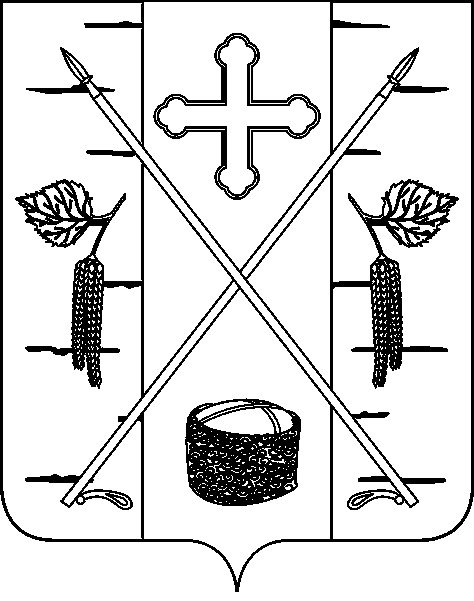 БЕРЕЗОВСКИЙ ПОСЕЛКОВЫЙ СОВЕТ ДЕПУТАТОВ                                    РЕШЕНИЕ                                п. Березовка№п/пОснование для проведения осмотраНаименование объекта осмотраАдрес объекта осмотра№ и дата акта осмотраСрок устранения нарушенийОтметка о выполнении